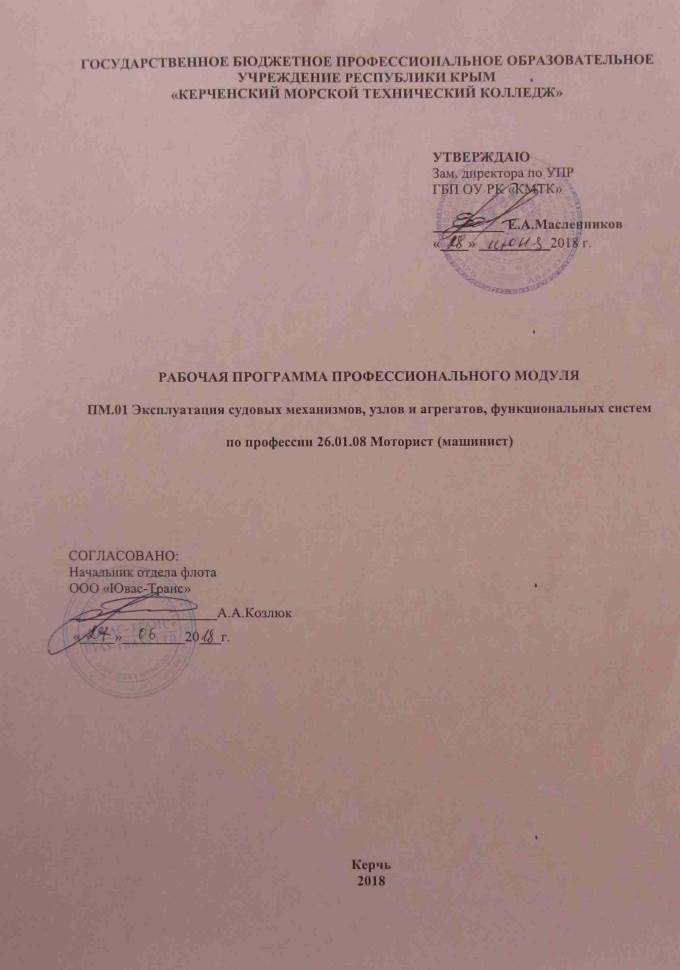 ГОСУДАРСТВЕННОЕ БЮДЖЕТНОЕ ПРОФЕССИОНАЛЬНОЕ ОБРАЗОВАТЕЛЬНОЕ УЧРЕЖДЕНИЕ РЕСПУБЛИКИ КРЫМ«КЕРЧЕНСКИЙ МОРСКОЙ ТЕХНИЧЕСКИЙ КОЛЛЕДЖ»РАБОЧАЯ ПРОГРАММА профессионального модуляПМ.01 Эксплуатация судовых механизмов, узлов и агрегатов, функциональных системпо профессии 26.01.08 Моторист (машинист)СОГЛАСОВАНО:Начальник отдела флота ООО «Ювас-Транс»_____________________А.А.Козлюк «_____»_________20___г.Керчь2018 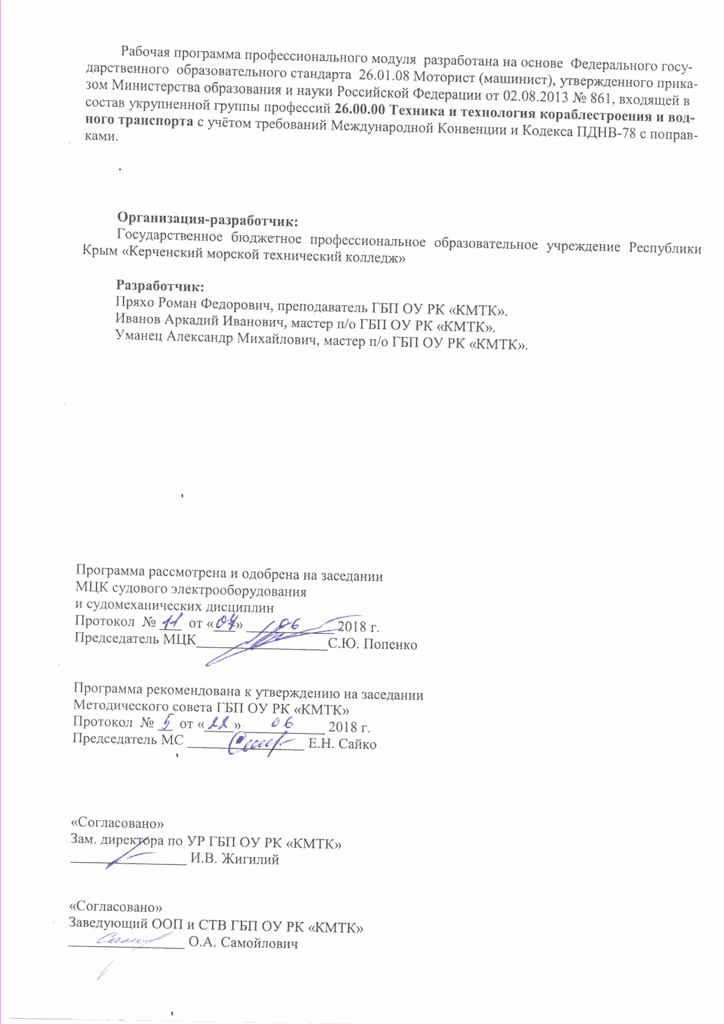 Рабочая программа профессионального модуля  разработана на основе  Федерального государственного  образовательного стандарта  26.01.08 Моторист (машинист), утвержденного приказом Министерства образования и науки Российской Федерации от 02.08.2013 № 861, входящей в состав укрупненной группы профессий 26.00.00 Техника и технология кораблестроения и водного транспорта с учётом требований Международной Конвенции и Кодекса ПДНВ-78 с поправками..Организация-разработчик:Государственное бюджетное профессиональное образовательное учреждение Республики Крым «Керченский морской технический колледж»Разработчик:Пряхо Роман Федорович, преподаватель ГБП ОУ РК «КМТК».Иванов Аркадий Иванович, мастер п/о ГБП ОУ РК «КМТК».Уманец Александр Михайлович, мастер п/о ГБП ОУ РК «КМТК».Программа рассмотрена и одобрена на заседании МЦК судового электрооборудования и судомеханических дисциплинПротокол  № ___  от «___» ____________ 2018 г. Председатель МЦК__________________С.Ю. ПопенкоПрограмма рекомендована к утверждению на заседанииМетодического совета ГБП ОУ РК «КМТК»Протокол  № __  от «____» ___________ 2018 г. Председатель МС ________________ Е.Н. Сайко «Согласовано»Зам. директора по УР ГБП ОУ РК «КМТК»________________ И.В. Жигилий«Согласовано»Заведующий ООП и СТВ ГБП ОУ РК «КМТК»________________ О.А. Самойлович1. паспорт  РАБОЧЕЙ ПРОГРАММЫ ПРОФЕССИОНАЛЬНОГО МОДУЛЯПМ.01 Эксплуатация судовых механизмов, узлов и агрегатов, функциональных систем1.1. Область применения рабочей программыПрограмма профессионального модуля (далее - программа) – является частью основной профессиональной образовательной программы – программы подготовки квалифицированных рабочих, служащих в соответствии с ФГОС по профессии СПО 26.01.08 Моторист (машинист)с учетом требований типовой программы профессионального обучения в области подготовки членов экипажей судов, в соответствии с международными требования, утвержденной приказом Минтранса России от 17.07.2014. № 188 в части освоения основного вида профессиональной деятельности (ВПД): Эксплуатация судовых механизмов, узлов и агрегатов, функциональных систем  и соответствующих профессиональных компетенций (ПК):ПК 1.1. Обеспечивать работу судовой техники в соответствии с нормативными эксплуатационно-техническими характеристиками.ПК 1.2. Осуществлять техническую эксплуатацию судовых механизмов, узлов и агрегатов, функциональных систем с выполнением соответствующих правил эксплуатации судовой техники.ПК 1.3. Выполнять правила безопасности труда, пожарной безопасности на судне, производственной санитарии, гигиены труда и охраны окружающей среды.ПК 1.4. Выполнять работы по предотвращению и ликвидации аварий, пожара, пользоваться противопожарными и спасательными средствами. ПК 1.5. Заполнять необходимую технологическую документацию, в том числе  с использованием вычислительной техники.ПК 1.6. Использовать в работе сборочные и монтажные чертежи, техническую и технологическую документацию.Согласно ПДНВ-78 с поправками (Таблица A-III/4):К-1. Выполнение обычных обязанностей по вахте в машинном отделении, которые поручаются лицам рядового состава.Понимание команд и умение быть понятным по вопросам, относящимся к обязанностям по несению вахтыК-2. Для несения вахты в котельном отделении: поддержание надлежащего уровня воды и давления пара1.2. Цели и задачи профессионального модуля – требования к результатам освоения профессионального модуляС целью овладения указанным видом профессиональной деятельности и соответствующими профессиональными компетенциями обучающийся в ходе освоения профессионального модуля должен:иметь практический опыт:эксплуатации главных энергетических установок и вспомогательных механизмов, судовых систем и технических устройств;уметь:подготавливать к пуску, пускать, включать в работу и останавливать энергетические установки, котлы, вспомогательные механизмы и оборудование, обслуживающие эти установки;обеспечивать работу энергетических установок, котлов, вспомогательных механизмов и оборудования на заданных режимах, изменять режимы в соответствии с нормативными техническими характеристиками;использовать аварийные, спасательные и противопожарные средства;знать:конструкцию типовых судовых энергетических установок, их узлов и агрегатов;судовые вспомогательные  и палубные механизмы, котлы и функциональные системы;топливо, смазочные материалы судовых энергетических установок;правила технической эксплуатации судов, энергетических установок и других судовых механизмов;процедуры несения вахты в машинном отделении и обязанности по судовым тревогам; технику безопасности в отношении работы в машинном отделении.Согласно ПДНВ-78 с поправками (Таблица A-III/4) обучающийся в ходе освоения профессионального модуля должен знать и понимать: Терминологию, применяемую в машинном отделении, и названия механизмов и оборудования.Порядок несения вахты в машинном отделении.Технику безопасности, связанную с работой в машинном отделении.Основные действия, связанные с защитой окружающей среды.Системы аварийной сигнализации в машинном отделении и иметь профессиональные навыки:Умение различать сигналы, особенно при подаче сигнала о включении газовой системы пожаротушения.Использования соответствующей системы внутрисудовой связи.Безопасной эксплуатации котлов1.3.  Количество часов на освоение программы профессионального модуля:всего – 570 часов, в том числе:максимальной учебной нагрузки обучающегося – 250 часов, включая:обязательной аудиторной учебной нагрузки обучающегося – 167 часов;самостоятельной работы обучающегося – 83 часа;                                          производственной практики – 266 часов.учебной практики-  54 часа.2. результаты освоения ПРОФЕССИОНАЛЬНОГО МОДУЛЯ Результатом освоения профессионального модуля является овладение обучающимися видом профессиональной деятельности «Эксплуатация судовых механизмов, узлов и агрегатов, функциональных систем», в том числе профессиональными (ПК) и общими (ОК) компетенциями:3. СТРУКТУРА и содержание профессионального модуля3.1. Тематический план профессионального модуля .2. Содержание обучения по профессиональному модулю (ПМ)Для характеристики уровня освоения учебного материала используются следующие обозначения:1. – ознакомительный (узнавание ранее изученных объектов, свойств); 2. – репродуктивный (выполнение деятельности по образцу, инструкции или под руководством)3. – продуктивный (планирование и самостоятельное выполнение деятельности, решение проблемных задач)4. условия реализации  ПРОФЕССИОНАЛЬНОГО МОДУЛЯ4.1. Требования к минимальному материально-техническому обеспечениюРеализация программы модуля предполагает наличие учебных кабинетов:электротехники и электроники, механики.Оборудование лабораторий и рабочих мест лабораторий:Лаборатории:Судовых энергетических установок;Судовых вспомогательных и палубных механизмов.Спортивные и тренажёрные комплексы:спортивный зал;открытый стадион широкого профиля с элементами полосы препятствий;стрелковый тир (в любой модификации, включая электронный) или место для стрельбы.Залы:библиотека, читальный зал с выходом в сеть Интернет;актовый зал.Реализация профессионального модуля предполагает обязательную производственную практику, которую рекомендуется проводить концентрировано на судах водного транспорта.Оборудование учебного кабинета и рабочих мест кабинета:- интерактивная доска с мультимедийным сопровождением;- комплект деталей, инструментов, приспособлений;- комплект учебно-методической документации;- наглядные пособия.4.2. Информационное обеспечение обученияПеречень рекомендуемых учебных изданий, Интернет-ресурсов, дополнительной литературы:Основные источники:Правила технической эксплуатации судовых технических средств и конструкций, РД 31.21.30-97, «Моркнига», 2016Пипченко А.Н., Эксплуатация, обслуживание и ремонт двигателей MAN B&W-ME, «ТЭС», 2014Дополнительные источники:Дейнего Ю.Г. Судовой моторист 	Моркнига, 2009Трифонов Л.Н., Судовой моторист	ТРАНСПОРТ, 2005Учебник моториста второго класса Соловьев Е М 1991Учебник моториста первого класса промыслового флота Соловьев Е М 1981Судовые котельные установки флота рыбной промышленности Фильченко В., Шабанов А .1980Судовые вспомогательные и рыбопромысловые механизмы Богомольный А Е 1986Правила технической эксплуатации судовых технических средств и конструкций. Санкт – Петербург 2003Толстов А.А. Устройство и эксплуатация судовых синхронных генераторов, ОНМА, 2006Лемин Л.А., Эксплуатация судовых систем электроснабжения ГМА им. адм. Макарова, 2009Дейнего  Ю. Г. Судовой моторист.- М.: Моркнига, 2009.Пособие мотористу промыслового судна Е .М. Соловьев 1979Судовые энергетические установки Сизых В. А. 2003  Трифонов Л.Н., Макаренко В.И. Судовой моторист М.: Транспорт, 1975, 1989, 2005Интернет ресурсыwww.morehod.ruwww.netharbour.ruwww.moryak. biz.ruwww.randewy.ruwww.morkniga.ru4.3. Общие требования к организации образовательного процессаПрофессиональный модуль изучается согласно учебному плану начиная с первого семестра. Изучение теоретического материала происходит в лабораториях судовых энергетических установок и  судовых вспомогательных механизмов.Практические занятия и часть лабораторных работ проводятся в аудиторных условиях, одновременно используются компьютер с электронным проектором, макеты, детали судовых механизмов и лабораторное оборудование.Лабораторные работы, с использованием действующих стендов (дизель-генераторы и дизель), проводятся в лаборатории  СЭУ.Обязательным условием допуска к производственной практике  в рамках профессионального модуля ПМ.01. «Эксплуатация судовых механизмов, узлов и агрегатов, функциональных     систем» является освоение  учебной практики для получения первичных профессиональных навыков в рамках профессионального модуля ПМ.01 и МДК 01.01. «Техническая эксплуатация судовых энергетических установок».Производственная практика производится концентрированно в конце обучения по всем модулям.Освоение данного модуля рекомендуется осуществлять одновременно с  изучением следующих дисциплин:- основы инженерной графики;- основы механики;- основы материаловедения и общеслесарных работ;- теория и устройство судна;4.4. Кадровое обеспечение образовательного процессаТребования к квалификации педагогических кадров, обеспечивающих обучение по междисциплинарному курсу: среднее профессиональное или высшее профессиональное образование, соответствующее профилю преподаваемого междисциплинарного курса. Опыт деятельности в организациях соответствующей профессиональной сферы является обязательным для преподавателей, отвечающих за освоение обучающимся профессионального цикла, эти преподаватели должны проходить стажировку в профильных организациях не реже 1 раза в 3 года.Требования к квалификации педагогических кадров, осуществляющих руководство практикой.Педагогический состав: Дипломированные специалисты – преподаватели междисциплинарных курсов, а также общепрофессиональных дисциплин. Профессиональные дисциплины – желательно иметь морской рабочий диплом. Мастера производственного обучения должны иметь на 1–2 разряда по профессии рабочего выше, чем предусмотрено образовательным стандартом для выпускников. Опыт деятельности в организациях соответствующей профессиональной сферы является обязательным. Мастера производственного обучения должны проходить стажировку в профильных организациях не реже 1 раза в 3 года.5. Контроль и оценка результатов освоения профессионального модуля (вида профессиональной деятельности)Согласно ПДНВ-78 с поправками (Таблица A-III/4)6.ЛИСТ ИЗМЕНЕНИЙ, ДОПОЛНЕНИЙ УТВЕРЖДАЮЗам. директора по УПРГБП ОУ РК «КМТК»__________ Е.А.Масленников «____» __________2018 г.                                              СОДЕРЖАНИЕ1. ПАСПОРТ  РАБОЧЕЙ ПРОГРАММЫ ПРОФЕССИОНАЛЬНОГО МОДУЛЯстр.42. результаты освоения ПРОФЕССИОНАЛЬНОГО МОДУЛЯ63. СТРУКТУРА и содержание профессионального модуля74. условия реализации  ПРОФЕССИОНАЛЬНОГО МОДУЛЯ185. Контроль и оценка результатов освоения профессионального модуля (вида профессиональной деятельности) 206. лист Изменений, дополнений22КодНаименование результата обученияПК 1.1Обеспечивать работу судовой техники в соответствии с нормативными эксплуатационно-техническими характеристиками.ПК 1.2Осуществлять техническую эксплуатацию судовых механизмов, узлов и агрегатов, функциональных систем с выполнением соответствующих правил эксплуатации судовой техники.ПК 1.3Выполнять правила безопасности труда, пожарной безопасности на судне, производственной санитарии, гигиены труда и охраны окружающей среды.ПК 1.4Выполнять работы по предотвращению и ликвидации аварий, пожара, пользоваться противопожарными и спасательными средствами. ПК 1.5Заполнять необходимую технологическую документацию, в том числе  с использованием вычислительной техники.ОК 1Понимать сущность и социальную значимость своей будущей профессии, проявлять к ней устойчивый интерес.ОК 2Организовывать собственную деятельность, исходя из цели и способов ее достижения, определенных руководителем.ОК 3Анализировать рабочую ситуацию, осуществлять текущий и итоговый контроль, оценку собственной деятельности, нести ответственность за результаты своей работы.ОК 4Осуществлять поиск информации, необходимой для эффективного выполнения профессиональных задач.ОК 5Использовать информационно-коммуникационные технологии в профессиональной деятельности.ОК 6Работать в команде, эффективно общаться с коллегами, руководством, клиентами.ОК 7Исполнять воинскую обязанность, в том числе с применением полученных профессиональных знаний (для юношей)Согласно ПДНВ-78 с поправками (Таблица A-III/4)Согласно ПДНВ-78 с поправками (Таблица A-III/4)Функция: Судовые механические установки на вспомогательном уровне Функция: Судовые механические установки на вспомогательном уровне К-1Выполнение обычных обязанностей по вахте в машинном отделении, которые поручаются лицам рядового составаПонимание команд и умение быть понятным по вопросам, относящимся к обязанностям по несению вахтыК-2Для несения вахты в котельном отделении:Поддержание надлежащего уровня воды и давления параКоды профессиональных компетенцийНаименования разделов профессионального модуля*Всего часов(макс. учебная нагрузка )Объем времени, отведенный на освоение междисциплинарного курса (курсов)Объем времени, отведенный на освоение междисциплинарного курса (курсов)Объем времени, отведенный на освоение междисциплинарного курса (курсов)Практика Практика Коды профессиональных компетенцийНаименования разделов профессионального модуля*Всего часов(макс. учебная нагрузка )Обязательная аудиторная учебная нагрузка обучающегосяОбязательная аудиторная учебная нагрузка обучающегосяСамостоятельная работа обучающегося, часовУчебная,часовПроизводственная,часов(если предусмотрена рассредоточенная практика)Коды профессиональных компетенцийНаименования разделов профессионального модуля*Всего часов(макс. учебная нагрузка )Всего,часовв т.ч. лабораторные работы и практические занятия,часовСамостоятельная работа обучающегося, часовУчебная,часовПроизводственная,часов(если предусмотрена рассредоточенная практика)12345678ПК 1.1-1.5К-1, К-2Раздел 1 ПМ.01 Техническая эксплуатация судовых энергетических установок. Несение вахты в машинном (котельном) отделении304167408354ПК 1.1-1.5К-1, К-2(е Производственная практика  (если предусмотрена итоговая (концентрированная) практика)266266ПК 1.1-1.5К-1, К-2Всего:570167408354266Наименование разделов профессионального модуля (ПМ), междисциплинарных курсов (МДК) и темСодержание учебного материала, лабораторные работы и практические занятия, самостоятельная работа обучающихсяСодержание учебного материала, лабораторные работы и практические занятия, самостоятельная работа обучающихсяСодержание учебного материала, лабораторные работы и практические занятия, самостоятельная работа обучающихсяОбъем                 часовУровень освоенияПМ.01 Эксплуатация судовых механизмов, узлов и агрегатов, функциональных системМДК 01.01.  Техническая эксплуатация судовых энергетических установок ПМ.01 Эксплуатация судовых механизмов, узлов и агрегатов, функциональных системМДК 01.01.  Техническая эксплуатация судовых энергетических установок ПМ.01 Эксплуатация судовых механизмов, узлов и агрегатов, функциональных системМДК 01.01.  Техническая эксплуатация судовых энергетических установок ПМ.01 Эксплуатация судовых механизмов, узлов и агрегатов, функциональных системМДК 01.01.  Техническая эксплуатация судовых энергетических установок 570Раздел 1 ПМ.01 Техническая эксплуатация судовых энергетических установок. Несение вахты в машинном (котельном) отделенииРаздел 1 ПМ.01 Техническая эксплуатация судовых энергетических установок. Несение вахты в машинном (котельном) отделенииРаздел 1 ПМ.01 Техническая эксплуатация судовых энергетических установок. Несение вахты в машинном (котельном) отделенииРаздел 1 ПМ.01 Техническая эксплуатация судовых энергетических установок. Несение вахты в машинном (котельном) отделении304Тема 1. Судовые ДВС, их эксплуатация и ТБ при эксплуатации88Тема 1.1. Общие сведения, принцип действия двух- и четырехтактных судовых дизелей. Содержание учебного материалаСодержание учебного материалаСодержание учебного материала5Тема 1.1. Общие сведения, принцип действия двух- и четырехтактных судовых дизелей. 1Краткая история развития флота и ДВС. Обязанности моториста.Краткая история развития флота и ДВС. Обязанности моториста.21, 2Тема 1.1. Общие сведения, принцип действия двух- и четырехтактных судовых дизелей. 2Принцип действия двух- и четырехтактных судовых дизелейПринцип действия двух- и четырехтактных судовых дизелей11, 2Тема 1.1. Общие сведения, принцип действия двух- и четырехтактных судовых дизелей. 3Маркировка ДВС. Классификация.Маркировка ДВС. Классификация.11, 2Тема 1.1. Общие сведения, принцип действия двух- и четырехтактных судовых дизелей. 4Схемы устройства ДВС.  Подразделение по быстроходности и частоте вращения.Схемы устройства ДВС.  Подразделение по быстроходности и частоте вращения.11, 2Тема 1.2. Основы теории рабочего процессаСодержание учебного материалаСодержание учебного материалаСодержание учебного материала11Тема 1.2. Основы теории рабочего процесса1Индикаторная диаграмма 4-х тактного двигателя.Индикаторная диаграмма 4-х тактного двигателя.11, 2Тема 1.2. Основы теории рабочего процесса2Рабочий процесс 2-х тактного двигателя. Рабочий процесс 2-х тактного двигателя. 11, 2Тема 1.2. Основы теории рабочего процесса3Развернутая индикаторная диаграммаРазвернутая индикаторная диаграмма11, 2Тема 1.2. Основы теории рабочего процесса4Круговые диаграммы ДВС.Круговые диаграммы ДВС.11, 2Тема 1.2. Основы теории рабочего процесса5Круговая диаграмма двухтактного двигателя. Угол опережения подачи топлива.Круговая диаграмма двухтактного двигателя. Угол опережения подачи топлива.11, 2Тема 1.2. Основы теории рабочего процесса6Понятие о наддуве. Понятие о наддуве. 11, 2Тема 1.2. Основы теории рабочего процесса7Схемы наддуваСхемы наддува11, 2Тема 1.2. Основы теории рабочего процесса8Смесеобразование в дизелях. Смесеобразование в дизелях. 11, 2Тема 1.2. Основы теории рабочего процесса9Тепловой баланс дизеля.Тепловой баланс дизеля.11, 2Тема 1.2. Основы теории рабочего процесса10Физико-химические свойства топлива. Сорта топлив для дизелей.Физико-химические свойства топлива. Сорта топлив для дизелей.11, 2Тема 1.2. Основы теории рабочего процесса11Масла применяемые для ДВС.Масла применяемые для ДВС.11, 2Тема 1.3. Конструкция дизелейСодержание учебного материалаСодержание учебного материалаСодержание учебного материала13Тема 1.3. Конструкция дизелей1Конструкция остова двигателя внутреннего сгорания.Конструкция остова двигателя внутреннего сгорания.11, 2Тема 1.3. Конструкция дизелей2Кривошипно-шатунный механизм.Кривошипно-шатунный механизм.11, 2Тема 1.3. Конструкция дизелей3Конструкция блока цилиндров и фундаментной рамы.Конструкция блока цилиндров и фундаментной рамы.11, 2Тема 1.3. Конструкция дизелей4Втулка цилиндров 2-х тактного двигателя.Втулка цилиндров 2-х тактного двигателя.11, 2Тема 1.3. Конструкция дизелей5Конструкция поршней.Конструкция поршней.11, 2Тема 1.3. Конструкция дизелей6Конструкция шатунов.Конструкция шатунов.11, 2Тема 1.3. Конструкция дизелей7Крышка цилиндров.Крышка цилиндров.11, 2Тема 1.3. Конструкция дизелей8Коленчатый вал.Коленчатый вал.11, 2Тема 1.3. Конструкция дизелей9Подшипники коленвала.Подшипники коленвала.11, 2Тема 1.3. Конструкция дизелей10Механизм газораспределения.Механизм газораспределения.11, 2Тема 1.3. Конструкция дизелей11Система наполнения и выпуска.Система наполнения и выпуска.11, 2Тема 1.3. Конструкция дизелей12Продувочные и надувочные агрегаты.Продувочные и надувочные агрегаты.11, 2Тема 1.3. Конструкция дизелей13Газообмен 2 х такт двсГазообмен 2 х такт двс11, 2Тема 1.3. Конструкция дизелейПрактические  занятия Практические  занятия Практические  занятия 5Тема 1.3. Конструкция дизелей1Изучение по чертежам , натуральным образцам, видеоматериалам и макетам  конструкции деталей механизма движения.       Изучение по чертежам , натуральным образцам, видеоматериалам и макетам  конструкции деталей механизма движения.       2Тема 1.3. Конструкция дизелей2Изучение по чертежам, натуральным образцам, видеоматериалам и макетам  конструкции деталей механизма газообмена.Изучение по чертежам, натуральным образцам, видеоматериалам и макетам  конструкции деталей механизма газообмена.3Тема 1.4. Конструкция обслуживающих систем дизелейСодержание учебного материалаСодержание учебного материалаСодержание учебного материала14Тема 1.4. Конструкция обслуживающих систем дизелей1Топливная системаТопливная система11, 2Тема 1.4. Конструкция обслуживающих систем дизелей2ТНВД золотникового типа.ТНВД золотникового типа.11, 2Тема 1.4. Конструкция обслуживающих систем дизелей3Система тяжелого топливаСистема тяжелого топлива11, 2Тема 1.4. Конструкция обслуживающих систем дизелей4ТНВД клапанного типа.ТНВД клапанного типа.11, 2Тема 1.4. Конструкция обслуживающих систем дизелей5Механические форсунки.Механические форсунки.11, 2Тема 1.4. Конструкция обслуживающих систем дизелей6Форсунки с гидрозапором.Форсунки с гидрозапором.11, 2Тема 1.4. Конструкция обслуживающих систем дизелей7Сепараторы топлива.Сепараторы топлива.11, 2Тема 1.4. Конструкция обслуживающих систем дизелей8Система смазки с мокрым картером.Система смазки с мокрым картером.11, 2Тема 1.4. Конструкция обслуживающих систем дизелей9Система смазки с полусухим картером.Система смазки с полусухим картером.11, 2Тема 1.4. Конструкция обслуживающих систем дизелей10Лубрикаторы двигателейЛубрикаторы двигателей11, 2Тема 1.4. Конструкция обслуживающих систем дизелей11Масляные холодильники.Масляные холодильники.11, 2Тема 1.4. Конструкция обслуживающих систем дизелей12Контрольная работаКонтрольная работа11,2Тема 1.4. Конструкция обслуживающих систем дизелей13Система охлаждения .Система охлаждения .11, 2Тема 1.4. Конструкция обслуживающих систем дизелей14Система охлаждения двигателя NVD 48Система охлаждения двигателя NVD 4811, 2Тема 1.4. Конструкция обслуживающих систем дизелейПрактические  занятия Практические  занятия Практические  занятия 2Тема 1.4. Конструкция обслуживающих систем дизелей1Изучение по чертежам , натуральным образцам, видеоматериалам и макетам  конструкции форсунок ДВС.                           Изучение по чертежам , натуральным образцам, видеоматериалам и макетам  конструкции форсунок ДВС.                           2Тема 1.4. Конструкция обслуживающих систем дизелейЛабораторные работыЛабораторные работыЛабораторные работы2Тема 1.4. Конструкция обслуживающих систем дизелей1Лабораторная работа № 1. Изучение по чертежам , натуральным образцам, видеоматериалам и макетам  конструкции топливной системы ДВС.Лабораторная работа № 1. Изучение по чертежам , натуральным образцам, видеоматериалам и макетам  конструкции топливной системы ДВС.2Тема 1.5. Системы пуска, реверсирования и управления главным двигателемСодержание учебного материалаСодержание учебного материалаСодержание учебного материала8Тема 1.5. Системы пуска, реверсирования и управления главным двигателем1 Индукционный электростартер Индукционный электростартер11, 2Тема 1.5. Системы пуска, реверсирования и управления главным двигателем2Система пуска сжатым воздухом.Система пуска сжатым воздухом.11, 2Тема 1.5. Системы пуска, реверсирования и управления главным двигателем3Пусковые устройства с пневматически управляемыми клапанами.Пусковые устройства с пневматически управляемыми клапанами.11, 2Тема 1.5. Системы пуска, реверсирования и управления главным двигателем4Пусковое устройство с автоматически  управляемыми клапанами.Пусковое устройство с автоматически  управляемыми клапанами.11, 2Тема 1.5. Системы пуска, реверсирования и управления главным двигателем5Пусковые баллоны.  Пусковые баллоны.  11, 2Тема 1.5. Системы пуска, реверсирования и управления главным двигателем6Воздушные компрессорыВоздушные компрессоры11, 2Тема 1.5. Системы пуска, реверсирования и управления главным двигателем7Принцип действия реверсивных устройств.Принцип действия реверсивных устройств.11, 2Тема 1.5. Системы пуска, реверсирования и управления главным двигателем8Реверсивно-пусковое устройство  4- х тактного двигателя внутреннего сгорания.Реверсивно-пусковое устройство  4- х тактного двигателя внутреннего сгорания.11, 2Тема 1.5. Системы пуска, реверсирования и управления главным двигателемПрактические  занятия Практические  занятия Практические  занятия 2Тема 1.5. Системы пуска, реверсирования и управления главным двигателем1Изучение по чертежам, натуральным образцам, видеоматериалам и макетам  конструкции системы пуска и реверса.Изучение по чертежам, натуральным образцам, видеоматериалам и макетам  конструкции системы пуска и реверса.2Тема 1.6. Техническая эксплуатация дизелей\Содержание учебного материалаСодержание учебного материалаСодержание учебного материала11Тема 1.6. Техническая эксплуатация дизелей\1Подготовка двигателя к пуску.Подготовка двигателя к пуску.11, 2Тема 1.6. Техническая эксплуатация дизелей\2Пуск двигателя и вывод на режим.Пуск двигателя и вывод на режим.11, 2Тема 1.6. Техническая эксплуатация дизелей\3Обслуживание двигателя во время работы. Обслуживание двигателя во время работы. 11, 2Тема 1.6. Техническая эксплуатация дизелей\4Обслуживание систем двигателя во время работы.Обслуживание систем двигателя во время работы.11, 2Тема 1.6. Техническая эксплуатация дизелей\5Обслуживание двигателя при маневрах.Обслуживание двигателя при маневрах.11, 2Тема 1.6. Техническая эксплуатация дизелей\6Остановка двигателя. Аварийная остановка.Остановка двигателя. Аварийная остановка.11, 2Тема 1.6. Техническая эксплуатация дизелей\7Техника безопасности  при обслуживании двигателей внутреннего сгорания.Техника безопасности  при обслуживании двигателей внутреннего сгорания.11, 2Тема 1.6. Техническая эксплуатация дизелей\8Аварии двигателей и их причины. Аварии двигателей и их причины. 21, 2Тема 1.6. Техническая эксплуатация дизелей\9Неисправности двигателей при пуске и во время работы. Неисправности двигателей при пуске и во время работы. 11, 2Тема 1.6. Техническая эксплуатация дизелей\10Контрольная работа.Контрольная работа.11, 2Тема 1.6. Техническая эксплуатация дизелей\Практические  занятия Практические  занятия Практические  занятия 2Тема 1.6. Техническая эксплуатация дизелей\1Определение верхней мертвой  точки и высоты камеры сжатия.Определение верхней мертвой  точки и высоты камеры сжатия.2Тема 1.6. Техническая эксплуатация дизелей\Лабораторные работыЛабораторные работыЛабораторные работы13Тема 1.6. Техническая эксплуатация дизелей\1Лабораторная работа № 2.Подготовка ДВС к пуску.Лабораторная работа № 2.Подготовка ДВС к пуску.2Тема 1.6. Техническая эксплуатация дизелей\2Лабораторная работа № 3.Форсунки ДВС. Основные операции по обслуживанию. (Т У и регулировка)Лабораторная работа № 3.Форсунки ДВС. Основные операции по обслуживанию. (Т У и регулировка)3Тема 1.6. Техническая эксплуатация дизелей\3Лабораторная работа № 4. Регулировка тепловых зазоров  клапанов.Лабораторная работа № 4. Регулировка тепловых зазоров  клапанов.3Тема 1.6. Техническая эксплуатация дизелей\4Лабораторная работа №5. Снятие круговых диаграмм газораспределения 4-х тактного двигателя.Лабораторная работа №5. Снятие круговых диаграмм газораспределения 4-х тактного двигателя.3Тема 1.6. Техническая эксплуатация дизелей\5Лабораторная работа № 6.Регулировка угла опережения подачи топливаЛабораторная работа № 6.Регулировка угла опережения подачи топлива2Тема 2. Судовые вспомогательные и утилизационные котлы, их эксплуатация и ТБ при эксплуатации34Тема 2.1. Судовая пароэнергетическая установка. Понятие и свойства водяного пара. Классификация судовых паровых котлов Содержание учебного материалаСодержание учебного материалаСодержание учебного материала4Тема 2.1. Судовая пароэнергетическая установка. Понятие и свойства водяного пара. Классификация судовых паровых котлов 1Назначение и принцип действия котлов.Назначение и принцип действия котлов.11, 2Тема 2.1. Судовая пароэнергетическая установка. Понятие и свойства водяного пара. Классификация судовых паровых котлов 2Понятие и свойства водяного пара.    Классификация судовых паровых котловПонятие и свойства водяного пара.    Классификация судовых паровых котлов21, 2Тема 2.1. Судовая пароэнергетическая установка. Понятие и свойства водяного пара. Классификация судовых паровых котлов 3Основные характеристики паровых вспомогательных и утилизационных котлов, циркуляция воды и пароводяной смеси в  паровых котлах.Основные характеристики паровых вспомогательных и утилизационных котлов, циркуляция воды и пароводяной смеси в  паровых котлах.11, 2Тема 2.2. Конструкции вспомогательных и утилизационных котлов. Содержание учебного материалаСодержание учебного материалаСодержание учебного материала5Тема 2.2. Конструкции вспомогательных и утилизационных котлов. 1Огнетрубные парогенераторы.Огнетрубные парогенераторы.11, 2Тема 2.2. Конструкции вспомогательных и утилизационных котлов. 2Водотрубные парогенераторы с естественной циркуляцией.Водотрубные парогенераторы с естественной циркуляцией.11, 2Тема 2.2. Конструкции вспомогательных и утилизационных котлов. 3Комбинированные котлы.Комбинированные котлы.11, 2Тема 2.2. Конструкции вспомогательных и утилизационных котлов. 4Утилизационные котлы.Утилизационные котлы.11, 2Тема 2.2. Конструкции вспомогательных и утилизационных котлов. 5Коллекторы котлов и трубы.Коллекторы котлов и трубы.11, 2Тема 2.3. Каркас котла. Арматура и форсунки судовых паровых котлов. Корпус котла, циркуляция воды в котле Содержание учебного материалаСодержание учебного материалаСодержание учебного материала4Тема 2.3. Каркас котла. Арматура и форсунки судовых паровых котлов. Корпус котла, циркуляция воды в котле 1Конструкция каркаса котлаКонструкция каркаса котла11, 2Тема 2.3. Каркас котла. Арматура и форсунки судовых паровых котлов. Корпус котла, циркуляция воды в котле 2Арматура судовых паровых котловАрматура судовых паровых котлов11, 2Тема 2.3. Каркас котла. Арматура и форсунки судовых паровых котлов. Корпус котла, циркуляция воды в котле 3Топки, топочные устройства. Форсунки котлов:  механические, паровые,  ротационные, автоматизированная форсунка "Монарх".Топки, топочные устройства. Форсунки котлов:  механические, паровые,  ротационные, автоматизированная форсунка "Монарх".21, 2Тема 2.3. Каркас котла. Арматура и форсунки судовых паровых котлов. Корпус котла, циркуляция воды в котле Практические  занятияПрактические  занятияПрактические  занятия6Тема 2.3. Каркас котла. Арматура и форсунки судовых паровых котлов. Корпус котла, циркуляция воды в котле 1Изучение по чертежам, натуральным образцам, видеоматериалам и макетам  конструкции  арматуры и форсунок судовых паровых котлов.Изучение по чертежам, натуральным образцам, видеоматериалам и макетам  конструкции  арматуры и форсунок судовых паровых котлов.4Тема 2.3. Каркас котла. Арматура и форсунки судовых паровых котлов. Корпус котла, циркуляция воды в котле 2Неисправности и аварии судовых котлов.Неисправности и аварии судовых котлов.2Тема 2.4. Топливная система котла. Содержание учебного материалаСодержание учебного материалаСодержание учебного материала2Тема 2.4. Топливная система котла. 11Топливная система котла.11, 2Тема 2.4. Топливная система котла. 22Топлива, применяемые для судовых паровых котлов.11, 2Тема 2.5. Питательная вода Содержание учебного материалаСодержание учебного материалаСодержание учебного материала2Тема 2.5. Питательная вода 11Водный режима котла; питательная система котлов.11, 2Тема 2.5. Питательная вода 22Водоподготовка котла.11, 2Тема 2.6.Эксплуатация вспомогательных и утилизационных котловСодержание учебного материалаСодержание учебного материалаСодержание учебного материала7Тема 2.6.Эксплуатация вспомогательных и утилизационных котлов11Подготовка котла к пуску, пуск.11, 2Тема 2.6.Эксплуатация вспомогательных и утилизационных котлов22Ввод котла в действие и подключение под  нагрузку.11, 2Тема 2.6.Эксплуатация вспомогательных и утилизационных котлов33Обслуживание и остановка котла11, 2Тема 2.6.Эксплуатация вспомогательных и утилизационных котлов44Обслуживание утилизационных котлов11, 2Тема 2.6.Эксплуатация вспомогательных и утилизационных котлов55Чистка хранение и освидетельствование котлов.11, 2Тема 2.6.Эксплуатация вспомогательных и утилизационных котлов66ТБ при обслуживании котлов. (Безопасная эксплуатация котлов).11, 2Тема 2.6.Эксплуатация вспомогательных и утилизационных котлов77Контрольная работа11, 2Тема 2.6.Эксплуатация вспомогательных и утилизационных котловПрактические  занятияПрактические  занятияПрактические  занятия4Тема 2.6.Эксплуатация вспомогательных и утилизационных котлов11Подготовка котла к пуску, обслуживание. Поддержание уровня воды в котле.4Тема 3. Судовые вспомогательные механизмы, системы и их эксплуатация 45Тема 3.1. Судовые вспомогательные механизмыСодержание учебного материалаСодержание учебного материалаСодержание учебного материала1Тема 3.1. Судовые вспомогательные механизмы1Судовые вспомогательные механизмы, назначение и классификация; их роль в эксплуатации суднаСудовые вспомогательные механизмы, назначение и классификация; их роль в эксплуатации судна11, 2Тема 3.2. Судовые насосы и вентиляторыСодержание учебного материалаСодержание учебного материалаСодержание учебного материала16Тема 3.2. Судовые насосы и вентиляторы1Объемные насосы.Объемные насосы.11, 2Тема 3.2. Судовые насосы и вентиляторы2Поршневой насос с электроприводом.Поршневой насос с электроприводом.11, 2Тема 3.2. Судовые насосы и вентиляторы3Шестеренчатые насосы.Шестеренчатые насосы.11, 2Тема 3.2. Судовые насосы и вентиляторы4Винтовые насосы.Винтовые насосы.11, 2Тема 3.2. Судовые насосы и вентиляторы5Пластинчатые насосы Пластинчатые насосы 11, 2Тема 3.2. Судовые насосы и вентиляторы6Водокольцевые насосы.Водокольцевые насосы.11, 2Тема 3.2. Судовые насосы и вентиляторы7Лопастные насосы.Лопастные насосы.11, 2Тема 3.2. Судовые насосы и вентиляторы8Центробежный самовсасывающий насос.Центробежный самовсасывающий насос.11, 2Тема 3.2. Судовые насосы и вентиляторы9Вихревой насос.Вихревой насос.11, 2Тема 3.2. Судовые насосы и вентиляторы10Многоступенчатые насосы.Многоступенчатые насосы.11, 2Тема 3.2. Судовые насосы и вентиляторы11Струйные насосыСтруйные насосы11, 2Тема 3.2. Судовые насосы и вентиляторы12 Подготовка к пуску судовых вспомогательных механизмов. Общие положения.  Подготовка к пуску судовых вспомогательных механизмов. Общие положения. 11, 2Тема 3.2. Судовые насосы и вентиляторы13Типичные причины ненормальной работы насосовТипичные причины ненормальной работы насосов11, 2Тема 3.2. Судовые насосы и вентиляторы14Обслуживание лопастных насосов. Обслуживание лопастных насосов. 11, 2Тема 3.2. Судовые насосы и вентиляторы15Обслуживание объемных насосов Обслуживание объемных насосов 11, 2Тема 3.2. Судовые насосы и вентиляторы16Насосы переменной подачиНасосы переменной подачи11, 2Тема 3.2. Судовые насосы и вентиляторыПрактические  занятия Практические  занятия Практические  занятия 2Тема 3.2. Судовые насосы и вентиляторы11Изучение по чертежам, натуральным образцам, видеоматериалам и макетам  конструкции  объемных насосов. 2Тема 3.3. Механизмы рулевого устройства Содержание учебного материалаСодержание учебного материалаСодержание учебного материала3Тема 3.3. Механизмы рулевого устройства 11Электрическая рулевая машина.11, 2Тема 3.3. Механизмы рулевого устройства 22Гидравлическая рулевая машина.11, 2Тема 3.3. Механизмы рулевого устройства 33Гидропривод рулевой машины.11, 2Тема 3.4. Якорные и швартовные механизмы Содержание учебного материалаСодержание учебного материалаСодержание учебного материала2Тема 3.4. Якорные и швартовные механизмы 11Якорные  механизмы11, 2Тема 3.4. Якорные и швартовные механизмы 22Швартовные механизмы11, 2Тема 3.4. Якорные и швартовные механизмы Практические  занятияПрактические  занятияПрактические  занятия1Тема 3.4. Якорные и швартовные механизмы 11Изучение по чертежам, натуральным образцам, видеоматериалам и макетам  конструкции  якорных и швартовных механизмов. 1Тема 3.5. Грузоподъемные механизмыСодержание учебного материалаСодержание учебного материалаСодержание учебного материала2Тема 3.5. Грузоподъемные механизмы11Грузовые и специальные лебедки.11, 2Тема 3.5. Грузоподъемные механизмы22Подъемные краны и лифты.11, 2Тема 3.5. Грузоподъемные механизмыПрактические  занятияПрактические  занятияПрактические  занятия1Тема 3.5. Грузоподъемные механизмы11Изучение по чертежам, натуральным образцам, видеоматериалам и макетам  конструкции  грузоподъемных механизмов.1Тема 3.6. Водоопреснительные установки. Устройство и эксплуатация вакуумных утилизационных установокСодержание учебного материалаСодержание учебного материалаСодержание учебного материала3Тема 3.6. Водоопреснительные установки. Устройство и эксплуатация вакуумных утилизационных установок11Водоопреснительные установки.11, 2Тема 3.6. Водоопреснительные установки. Устройство и эксплуатация вакуумных утилизационных установок22Водоопреснительные установки типа ДУ.11, 2Тема 3.6. Водоопреснительные установки. Устройство и эксплуатация вакуумных утилизационных установок33Адиабатная водоопреснительная установка.11, 2Тема 3.7. Судовые холодильные установкиСодержание учебного материалаСодержание учебного материалаСодержание учебного материала3Тема 3.7. Судовые холодильные установки11Судовые холодильные установки и хладагенты.11, 2Тема 3.7. Судовые холодильные установки22Компрессорные холодильные установки.11, 2Тема 3.7. Судовые холодильные установки33Абсорбционная холодильная установка.11, 2Тема 3.8. Общесудовые системы Содержание учебного материалаСодержание учебного материалаСодержание учебного материала8Тема 3.8. Общесудовые системы 11Конструктивные элементы судовых систем.11, 2Тема 3.8. Общесудовые системы 22Трюмные системы.11, 2Тема 3.8. Общесудовые системы 33Балластная система. 11, 2Тема 3.8. Общесудовые системы 44Противопожарные системы.21, 2Тема 3.8. Общесудовые системы 55Система пенотушения.11, 2Тема 3.8. Общесудовые системы 66Системы объемного тушения.11, 2Тема 3.8. Общесудовые системы 77Санитарные системы.11, 2Тема 3.9. Специальные системы нефтеналивных судовСодержание учебного материалаСодержание учебного материалаСодержание учебного материала3Тема 3.9. Специальные системы нефтеналивных судов11Грузовая и зачистная системы.11, 2Тема 3.9. Специальные системы нефтеналивных судов22Газоотводная система и система мойки танков.11, 2Тема 3.9. Специальные системы нефтеналивных судов33Дифференцированный зачет11, 2Самостоятельная работа при изучении  Раздела 1 ПМ.01Систематическая проработка конспектов лекций, учебной и технической литературы по рекомендации преподавателя.Подготовка и оформление лабораторных работ с использованием рекомендаций преподавателя.Поиск информации с использованием интернет- ресурсов в соответствии с инструкцией преподавателя.Получение дополнительной информации при подготовке к защите практических работ.Примерная тематика домашних заданий.Автоматизация работы судовой электростанции. Дизель - генераторы ДГР 100/750.Компрессоры.Автоматизация работы судовой электростанции.Вспомогательные комбинированные паровые котлы.Способы регулировки мощности утилизационных котельных установок.Компрессоры холодильных установок.Автоматизация судовых холодильных установок.Работа брашпиля и швартовных лебёдок.Рулевой электропривод.Устройство транспортирующих механизмов.Грузовые системы.Газоотводная система.Зачистная система.Система мойки танков.Система инертных газов. Режимы работы судовых дизелей. Пуск и прогревание дизеля. Обслуживание дизеля во время работы. Работа дизеля без обслуживающего персонала. Эксплуатация систем дизеля. Аварийные повреждения судовых дизелей. Система подогрева жидкого топлива. Винтовые насосы. Роторно-поршневые насосы. Насосы трения. Характеристики насосов и регулирование подачи.Самостоятельная работа при изучении  Раздела 1 ПМ.01Систематическая проработка конспектов лекций, учебной и технической литературы по рекомендации преподавателя.Подготовка и оформление лабораторных работ с использованием рекомендаций преподавателя.Поиск информации с использованием интернет- ресурсов в соответствии с инструкцией преподавателя.Получение дополнительной информации при подготовке к защите практических работ.Примерная тематика домашних заданий.Автоматизация работы судовой электростанции. Дизель - генераторы ДГР 100/750.Компрессоры.Автоматизация работы судовой электростанции.Вспомогательные комбинированные паровые котлы.Способы регулировки мощности утилизационных котельных установок.Компрессоры холодильных установок.Автоматизация судовых холодильных установок.Работа брашпиля и швартовных лебёдок.Рулевой электропривод.Устройство транспортирующих механизмов.Грузовые системы.Газоотводная система.Зачистная система.Система мойки танков.Система инертных газов. Режимы работы судовых дизелей. Пуск и прогревание дизеля. Обслуживание дизеля во время работы. Работа дизеля без обслуживающего персонала. Эксплуатация систем дизеля. Аварийные повреждения судовых дизелей. Система подогрева жидкого топлива. Винтовые насосы. Роторно-поршневые насосы. Насосы трения. Характеристики насосов и регулирование подачи.Самостоятельная работа при изучении  Раздела 1 ПМ.01Систематическая проработка конспектов лекций, учебной и технической литературы по рекомендации преподавателя.Подготовка и оформление лабораторных работ с использованием рекомендаций преподавателя.Поиск информации с использованием интернет- ресурсов в соответствии с инструкцией преподавателя.Получение дополнительной информации при подготовке к защите практических работ.Примерная тематика домашних заданий.Автоматизация работы судовой электростанции. Дизель - генераторы ДГР 100/750.Компрессоры.Автоматизация работы судовой электростанции.Вспомогательные комбинированные паровые котлы.Способы регулировки мощности утилизационных котельных установок.Компрессоры холодильных установок.Автоматизация судовых холодильных установок.Работа брашпиля и швартовных лебёдок.Рулевой электропривод.Устройство транспортирующих механизмов.Грузовые системы.Газоотводная система.Зачистная система.Система мойки танков.Система инертных газов. Режимы работы судовых дизелей. Пуск и прогревание дизеля. Обслуживание дизеля во время работы. Работа дизеля без обслуживающего персонала. Эксплуатация систем дизеля. Аварийные повреждения судовых дизелей. Система подогрева жидкого топлива. Винтовые насосы. Роторно-поршневые насосы. Насосы трения. Характеристики насосов и регулирование подачи.Самостоятельная работа при изучении  Раздела 1 ПМ.01Систематическая проработка конспектов лекций, учебной и технической литературы по рекомендации преподавателя.Подготовка и оформление лабораторных работ с использованием рекомендаций преподавателя.Поиск информации с использованием интернет- ресурсов в соответствии с инструкцией преподавателя.Получение дополнительной информации при подготовке к защите практических работ.Примерная тематика домашних заданий.Автоматизация работы судовой электростанции. Дизель - генераторы ДГР 100/750.Компрессоры.Автоматизация работы судовой электростанции.Вспомогательные комбинированные паровые котлы.Способы регулировки мощности утилизационных котельных установок.Компрессоры холодильных установок.Автоматизация судовых холодильных установок.Работа брашпиля и швартовных лебёдок.Рулевой электропривод.Устройство транспортирующих механизмов.Грузовые системы.Газоотводная система.Зачистная система.Система мойки танков.Система инертных газов. Режимы работы судовых дизелей. Пуск и прогревание дизеля. Обслуживание дизеля во время работы. Работа дизеля без обслуживающего персонала. Эксплуатация систем дизеля. Аварийные повреждения судовых дизелей. Система подогрева жидкого топлива. Винтовые насосы. Роторно-поршневые насосы. Насосы трения. Характеристики насосов и регулирование подачи.83Учебная практикаВиды работ:Инструктаж по содержанию занятий, ОТ и ПБ.Подготовка ДВС к пуску.Пуск, обслуживание во время работы, остановка ДВС.Обслуживание аккумуляторных батарей.Эксплуатация лопастных насосов.Эксплуатация роторных насосов.Эксплуатация поршневых насосов.Эксплуатация воздушного компрессора.Обслуживание фильтров.Учебная практикаВиды работ:Инструктаж по содержанию занятий, ОТ и ПБ.Подготовка ДВС к пуску.Пуск, обслуживание во время работы, остановка ДВС.Обслуживание аккумуляторных батарей.Эксплуатация лопастных насосов.Эксплуатация роторных насосов.Эксплуатация поршневых насосов.Эксплуатация воздушного компрессора.Обслуживание фильтров.Учебная практикаВиды работ:Инструктаж по содержанию занятий, ОТ и ПБ.Подготовка ДВС к пуску.Пуск, обслуживание во время работы, остановка ДВС.Обслуживание аккумуляторных батарей.Эксплуатация лопастных насосов.Эксплуатация роторных насосов.Эксплуатация поршневых насосов.Эксплуатация воздушного компрессора.Обслуживание фильтров.Учебная практикаВиды работ:Инструктаж по содержанию занятий, ОТ и ПБ.Подготовка ДВС к пуску.Пуск, обслуживание во время работы, остановка ДВС.Обслуживание аккумуляторных батарей.Эксплуатация лопастных насосов.Эксплуатация роторных насосов.Эксплуатация поршневых насосов.Эксплуатация воздушного компрессора.Обслуживание фильтров.54Производственная практика  Виды работ:Охрана труда и техника безопасности во время обслуживания механизмов машинно-котельного отделения. Практическое ознакомление с обслуживанием двигателей внутреннего сгорания  и обслуживание  топливной системы. Соблюдение правил техники безопасности при выполнение работ.Практическое ознакомление и обслуживание системы смазки. Соблюдение правил техники безопасности при выполнение работ.Практическое ознакомление и обслуживание системы охлаждения. Соблюдение правил техники безопасности при выполнение работ.Правила технической эксплуатации и охрана труда при обслуживании вспомогательных и утилизационных котлов. Практическое обслуживание водотрубного котла и комбинированного котла.Практическое обслуживание и ознакомление с судовым паровым котлом.Арматура судового парового котлаЗапуск, выход на режим, остановка судового парового котла.Правила технической эксплуатации и охрана труда при обслуживании вспомогательных механизмов. Практическое ознакомление и обслуживание центробежных насосов и шестеренных насосов. Характерные неисправности и методы их устранения.Практическое ознакомление и обслуживание поршневых насосов. Характерные неисправности и методы их устранения.Практическое ознакомление и обслуживание теплообменных аппаратов. Характерные неисправности и методы их устранения.Правила технической эксплуатации и охрана труда при обслуживании специальных систем судна.Общесудовые системы, их назначение, технические характеристики, обслуживание.Практическое ознакомление с балластной и осушительной системами, их назначение. Общесудовые системы схем кренования, дифферентовки. Осушительная система грузовых трюмов машинно-котельного отделения судна.Системы пожаротушения и орошения (водотушения, пенотушения, паротушения, углекислотного тушения, системы жидкостного пожаротушения).Инструктаж по технике безопасности и пожарной безопасности при несении вахты в должности вахтенного моториста. Ознакомление с агрегатами, узлами и механизмами.Несение вахты в машинно-котельном отделенииПодготовка систем, обеспечивающих работу двигателя внутреннего сгорания.Подготовка охлаждения системы пуска двигателя внутреннего сгорания.Подготовка топливной системы перед запуском двигателя внутреннего сгорания.Подготовка системы смазки перед пуском двигателя внутреннего сгорания.Подготовка системы сжатого воздуха перед запуском двигателя внутреннего сгоранияПодготовка пуска двигателя внутреннего сгорания электростартером.Пуск, обслуживание во время работы двигателя внутреннего сгорания.Контроль параметров работы двигателя внутреннего сгорания.Остановка двигателя внутреннего сгорания.Аварийная остановка двигателя внутреннего сгорания.Обслуживание двигателя внутреннего сгорания после остановки.Состав, назначение и принцип действия систем, обслуживающие судовой дизельного генератор.Правила технической эксплуатации и охрана труда при обслуживании дизельного генератора.Подготовка к пуску, пуск судового дизельного генератора.Обслуживание, параметры необходимые для контролирования при работе дизельного генератора.Вывод из действия, остановка судового дизельного генератора.Обслуживание дизельного генератора при длительном перерыве в работе.Аварийные ситуации. Действия по тревогам.Правила технической эксплуатации, пожарная безопасность  и охрана труда при обслуживании судовых насосов различной модификации. Практическое обслуживание и эксплуатация лопастных насосов.Эксплуатация и обслуживание роторных насосов.Эксплуатация и обслуживание поршневых насосов.Правила технической эксплуатации, пожарная безопасность  и охрана труда при обслуживании фильтров. Их эксплуатация. Типы неисправностей механизмов.Правила технической эксплуатации, пожарная безопасность  и охрана труда при эксплуатации трубопроводов и арматуры. Практическое ознакомление и технические характеристики трубопроводов в машинно-котельном отделении.Разъемные и неразъемные соединения трубопроводов.Методы ремонта и практическое устранение при аварийных ситуациях.Производственная практика  Виды работ:Охрана труда и техника безопасности во время обслуживания механизмов машинно-котельного отделения. Практическое ознакомление с обслуживанием двигателей внутреннего сгорания  и обслуживание  топливной системы. Соблюдение правил техники безопасности при выполнение работ.Практическое ознакомление и обслуживание системы смазки. Соблюдение правил техники безопасности при выполнение работ.Практическое ознакомление и обслуживание системы охлаждения. Соблюдение правил техники безопасности при выполнение работ.Правила технической эксплуатации и охрана труда при обслуживании вспомогательных и утилизационных котлов. Практическое обслуживание водотрубного котла и комбинированного котла.Практическое обслуживание и ознакомление с судовым паровым котлом.Арматура судового парового котлаЗапуск, выход на режим, остановка судового парового котла.Правила технической эксплуатации и охрана труда при обслуживании вспомогательных механизмов. Практическое ознакомление и обслуживание центробежных насосов и шестеренных насосов. Характерные неисправности и методы их устранения.Практическое ознакомление и обслуживание поршневых насосов. Характерные неисправности и методы их устранения.Практическое ознакомление и обслуживание теплообменных аппаратов. Характерные неисправности и методы их устранения.Правила технической эксплуатации и охрана труда при обслуживании специальных систем судна.Общесудовые системы, их назначение, технические характеристики, обслуживание.Практическое ознакомление с балластной и осушительной системами, их назначение. Общесудовые системы схем кренования, дифферентовки. Осушительная система грузовых трюмов машинно-котельного отделения судна.Системы пожаротушения и орошения (водотушения, пенотушения, паротушения, углекислотного тушения, системы жидкостного пожаротушения).Инструктаж по технике безопасности и пожарной безопасности при несении вахты в должности вахтенного моториста. Ознакомление с агрегатами, узлами и механизмами.Несение вахты в машинно-котельном отделенииПодготовка систем, обеспечивающих работу двигателя внутреннего сгорания.Подготовка охлаждения системы пуска двигателя внутреннего сгорания.Подготовка топливной системы перед запуском двигателя внутреннего сгорания.Подготовка системы смазки перед пуском двигателя внутреннего сгорания.Подготовка системы сжатого воздуха перед запуском двигателя внутреннего сгоранияПодготовка пуска двигателя внутреннего сгорания электростартером.Пуск, обслуживание во время работы двигателя внутреннего сгорания.Контроль параметров работы двигателя внутреннего сгорания.Остановка двигателя внутреннего сгорания.Аварийная остановка двигателя внутреннего сгорания.Обслуживание двигателя внутреннего сгорания после остановки.Состав, назначение и принцип действия систем, обслуживающие судовой дизельного генератор.Правила технической эксплуатации и охрана труда при обслуживании дизельного генератора.Подготовка к пуску, пуск судового дизельного генератора.Обслуживание, параметры необходимые для контролирования при работе дизельного генератора.Вывод из действия, остановка судового дизельного генератора.Обслуживание дизельного генератора при длительном перерыве в работе.Аварийные ситуации. Действия по тревогам.Правила технической эксплуатации, пожарная безопасность  и охрана труда при обслуживании судовых насосов различной модификации. Практическое обслуживание и эксплуатация лопастных насосов.Эксплуатация и обслуживание роторных насосов.Эксплуатация и обслуживание поршневых насосов.Правила технической эксплуатации, пожарная безопасность  и охрана труда при обслуживании фильтров. Их эксплуатация. Типы неисправностей механизмов.Правила технической эксплуатации, пожарная безопасность  и охрана труда при эксплуатации трубопроводов и арматуры. Практическое ознакомление и технические характеристики трубопроводов в машинно-котельном отделении.Разъемные и неразъемные соединения трубопроводов.Методы ремонта и практическое устранение при аварийных ситуациях.Производственная практика  Виды работ:Охрана труда и техника безопасности во время обслуживания механизмов машинно-котельного отделения. Практическое ознакомление с обслуживанием двигателей внутреннего сгорания  и обслуживание  топливной системы. Соблюдение правил техники безопасности при выполнение работ.Практическое ознакомление и обслуживание системы смазки. Соблюдение правил техники безопасности при выполнение работ.Практическое ознакомление и обслуживание системы охлаждения. Соблюдение правил техники безопасности при выполнение работ.Правила технической эксплуатации и охрана труда при обслуживании вспомогательных и утилизационных котлов. Практическое обслуживание водотрубного котла и комбинированного котла.Практическое обслуживание и ознакомление с судовым паровым котлом.Арматура судового парового котлаЗапуск, выход на режим, остановка судового парового котла.Правила технической эксплуатации и охрана труда при обслуживании вспомогательных механизмов. Практическое ознакомление и обслуживание центробежных насосов и шестеренных насосов. Характерные неисправности и методы их устранения.Практическое ознакомление и обслуживание поршневых насосов. Характерные неисправности и методы их устранения.Практическое ознакомление и обслуживание теплообменных аппаратов. Характерные неисправности и методы их устранения.Правила технической эксплуатации и охрана труда при обслуживании специальных систем судна.Общесудовые системы, их назначение, технические характеристики, обслуживание.Практическое ознакомление с балластной и осушительной системами, их назначение. Общесудовые системы схем кренования, дифферентовки. Осушительная система грузовых трюмов машинно-котельного отделения судна.Системы пожаротушения и орошения (водотушения, пенотушения, паротушения, углекислотного тушения, системы жидкостного пожаротушения).Инструктаж по технике безопасности и пожарной безопасности при несении вахты в должности вахтенного моториста. Ознакомление с агрегатами, узлами и механизмами.Несение вахты в машинно-котельном отделенииПодготовка систем, обеспечивающих работу двигателя внутреннего сгорания.Подготовка охлаждения системы пуска двигателя внутреннего сгорания.Подготовка топливной системы перед запуском двигателя внутреннего сгорания.Подготовка системы смазки перед пуском двигателя внутреннего сгорания.Подготовка системы сжатого воздуха перед запуском двигателя внутреннего сгоранияПодготовка пуска двигателя внутреннего сгорания электростартером.Пуск, обслуживание во время работы двигателя внутреннего сгорания.Контроль параметров работы двигателя внутреннего сгорания.Остановка двигателя внутреннего сгорания.Аварийная остановка двигателя внутреннего сгорания.Обслуживание двигателя внутреннего сгорания после остановки.Состав, назначение и принцип действия систем, обслуживающие судовой дизельного генератор.Правила технической эксплуатации и охрана труда при обслуживании дизельного генератора.Подготовка к пуску, пуск судового дизельного генератора.Обслуживание, параметры необходимые для контролирования при работе дизельного генератора.Вывод из действия, остановка судового дизельного генератора.Обслуживание дизельного генератора при длительном перерыве в работе.Аварийные ситуации. Действия по тревогам.Правила технической эксплуатации, пожарная безопасность  и охрана труда при обслуживании судовых насосов различной модификации. Практическое обслуживание и эксплуатация лопастных насосов.Эксплуатация и обслуживание роторных насосов.Эксплуатация и обслуживание поршневых насосов.Правила технической эксплуатации, пожарная безопасность  и охрана труда при обслуживании фильтров. Их эксплуатация. Типы неисправностей механизмов.Правила технической эксплуатации, пожарная безопасность  и охрана труда при эксплуатации трубопроводов и арматуры. Практическое ознакомление и технические характеристики трубопроводов в машинно-котельном отделении.Разъемные и неразъемные соединения трубопроводов.Методы ремонта и практическое устранение при аварийных ситуациях.Производственная практика  Виды работ:Охрана труда и техника безопасности во время обслуживания механизмов машинно-котельного отделения. Практическое ознакомление с обслуживанием двигателей внутреннего сгорания  и обслуживание  топливной системы. Соблюдение правил техники безопасности при выполнение работ.Практическое ознакомление и обслуживание системы смазки. Соблюдение правил техники безопасности при выполнение работ.Практическое ознакомление и обслуживание системы охлаждения. Соблюдение правил техники безопасности при выполнение работ.Правила технической эксплуатации и охрана труда при обслуживании вспомогательных и утилизационных котлов. Практическое обслуживание водотрубного котла и комбинированного котла.Практическое обслуживание и ознакомление с судовым паровым котлом.Арматура судового парового котлаЗапуск, выход на режим, остановка судового парового котла.Правила технической эксплуатации и охрана труда при обслуживании вспомогательных механизмов. Практическое ознакомление и обслуживание центробежных насосов и шестеренных насосов. Характерные неисправности и методы их устранения.Практическое ознакомление и обслуживание поршневых насосов. Характерные неисправности и методы их устранения.Практическое ознакомление и обслуживание теплообменных аппаратов. Характерные неисправности и методы их устранения.Правила технической эксплуатации и охрана труда при обслуживании специальных систем судна.Общесудовые системы, их назначение, технические характеристики, обслуживание.Практическое ознакомление с балластной и осушительной системами, их назначение. Общесудовые системы схем кренования, дифферентовки. Осушительная система грузовых трюмов машинно-котельного отделения судна.Системы пожаротушения и орошения (водотушения, пенотушения, паротушения, углекислотного тушения, системы жидкостного пожаротушения).Инструктаж по технике безопасности и пожарной безопасности при несении вахты в должности вахтенного моториста. Ознакомление с агрегатами, узлами и механизмами.Несение вахты в машинно-котельном отделенииПодготовка систем, обеспечивающих работу двигателя внутреннего сгорания.Подготовка охлаждения системы пуска двигателя внутреннего сгорания.Подготовка топливной системы перед запуском двигателя внутреннего сгорания.Подготовка системы смазки перед пуском двигателя внутреннего сгорания.Подготовка системы сжатого воздуха перед запуском двигателя внутреннего сгоранияПодготовка пуска двигателя внутреннего сгорания электростартером.Пуск, обслуживание во время работы двигателя внутреннего сгорания.Контроль параметров работы двигателя внутреннего сгорания.Остановка двигателя внутреннего сгорания.Аварийная остановка двигателя внутреннего сгорания.Обслуживание двигателя внутреннего сгорания после остановки.Состав, назначение и принцип действия систем, обслуживающие судовой дизельного генератор.Правила технической эксплуатации и охрана труда при обслуживании дизельного генератора.Подготовка к пуску, пуск судового дизельного генератора.Обслуживание, параметры необходимые для контролирования при работе дизельного генератора.Вывод из действия, остановка судового дизельного генератора.Обслуживание дизельного генератора при длительном перерыве в работе.Аварийные ситуации. Действия по тревогам.Правила технической эксплуатации, пожарная безопасность  и охрана труда при обслуживании судовых насосов различной модификации. Практическое обслуживание и эксплуатация лопастных насосов.Эксплуатация и обслуживание роторных насосов.Эксплуатация и обслуживание поршневых насосов.Правила технической эксплуатации, пожарная безопасность  и охрана труда при обслуживании фильтров. Их эксплуатация. Типы неисправностей механизмов.Правила технической эксплуатации, пожарная безопасность  и охрана труда при эксплуатации трубопроводов и арматуры. Практическое ознакомление и технические характеристики трубопроводов в машинно-котельном отделении.Разъемные и неразъемные соединения трубопроводов.Методы ремонта и практическое устранение при аварийных ситуациях.266Всего (включая практику):Всего (включая практику):Всего (включая практику):Всего (включая практику):570Результаты (освоенные профессиональные и общие компетенции)Основные показатели оценки результатаПК 1.1. Обеспечивать работу судовой техники в соответствии с нормативными эксплуатационно-техническими характеристиками.-соблюдение обязанностей по обеспечению работоспособности судового оборудования в соответствии с нормативными эксплуатационно-техническими характеристиками.ПК 1.2. Осуществлять техническую эксплуатацию судовых механизмов, узлов и агрегатов, функциональных систем с выполнением соответствующих правил эксплуатации судовой техники.-соблюдение обязанностей по технической эксплуатации судового оборудования, согласно требований, предъявляемых мотористу (машинисту);-применение знаний устройства эксплуатируемого судового оборудования, назначения и взаимодействия основных узлов;-соблюдение контроля технического состояния судового оборудования;-применение способов для устранения дефектов в процессе эксплуатации судового оборудования;ПК 1.3. Выполнять правила безопасности труда, пожарной безопасности на судне, производственной санитарии, гигиены труда и охраны окружающей среды.-соблюдение правил по защите окружающей среды;-соблюдение правил по технике безопасности при выполнении работ в машинном отделении;-соблюдение правил производственной санитарии и гигиены труда;-соблюдение правил пожарной безопасности на судне.ПК 1.4. Выполнять работы по предотвращению и ликвидации аварий, пожара, пользоваться противопожарными и спасательными средствами. -умение пользоваться средствами связи;-выполнение действий в аварийных ситуациях согласно Аварийному расписанию;  -умение различать сигналы аварийно-предупредительной сигнализации (особенно при включении углекислотной станции пожаротушения);-умение пользоваться  противопожарными и спасательными средствами.ПК 1.5. Заполнять необходимую технологическую документацию, в том числе  с использованием вычислительной техники.-умение заполнять необходимую технологическую документацию, в том числе  с использованием вычислительной техники.ОК 1. Понимать сущность и социальную значимость своей будущей профессии, проявлять к ней устойчивый интерес- демонстрация интереса к будущей профессии;-положительные отзывы по месту прохождения  практики.ОК 2. Организовывать собственную деятельность, исходя из цели и способов ее достижения, определенных руководителем-своевременное выполненных    заданий, рефератов, самостоятельной домашней работы в области эксплуатации, регулировки и технического обслуживания судового, оборудования.ОК 3. Анализировать рабочую ситуацию, осуществлять текущий и итоговый контроль, оценку и коррекцию собственной деятельности, нести ответственность за результаты своей работы-самоанализ, самоконтроль и коррекция результатов собственной работы.ОК 4. Осуществлять поиск информации, необходимой для эффективного выполнения профессиональных задач- использование различных источников, включая электронные;- самостоятельность в эффективном поиске необходимой информации.ОК 5. Использовать информационно-коммуникационные технологии в профессиональной деятельности-самостоятельность при работе в компьютерном классе;-анализ инноваций в области эксплуатации, регулировки  и технической эксплуатации судового оборудования.ОК 6. Работать в команде, эффективно общаться с коллегами, руководством, клиентами -соблюдение этических норм в процессе работы;-соблюдение норм корпоративной этики.ОК 7. Исполнять воинскую обязанность, в том числе с применением полученных профессиональных знаний (для юношей)-своевременное получение приписного свидетельства;-участие в военно-патриотической работе, сборах, клубах, объединениях.Функция: Судовые механические установки на вспомогательном уровне Функция: Судовые механические установки на вспомогательном уровне Функция: Судовые механические установки на вспомогательном уровне К-1Выполнение обычных обязанностей по вахте в машинном отделении, которые поручаются лицам рядового составаПонимание команд и умение быть понятным по вопросам, относящимся к обязанностям по несению вахтыСвязь четкая и точная, и в случае, если информация или инструкции по несению вахты неясно поняты, у лица командного состава, несущего вахту, запрашивается совет или разъяснение.Несение, передача и уход с вахты соответствуют принятым практике и процедурам.К-2Для несения вахты в котельном отделении:Поддержание надлежащего уровня воды и давления параОценка состояния котла точная и основывается на соответствующей информации, получаемой с помощью местных и дистанционных датчиков и непосредственных проверок.Последовательность и время корректировок обеспечивают безопасность и оптимальную эффективность.Дата внесения изменении, дополнений Номер листа/раздела рабочей программыКраткое содержание измененияОснования для внесения измененийПодпись лица, которое вносит изменения